ПРОБЛЕМА ИММИГРАЦИИ И ИЗМЕНЕНИЕ В СООТНОШЕНИИ ПОЛИТИЧЕСКИХ СИЛ В ГЕРМАНИИ И ФРАНЦИИ Гужев М. С., МГИМО МИД России, Москва, Россия. E-mail: mixailguzhev@yandex.ru, Семенова М. С.,
МГИМО МИД России, Москва, Россия. E-mail: mruellaseptuit@yandex.ru DOI: 10.19181/demis.2021.1.1.12 Ссылка для цитирования: Гужев М.С., Семенова М.С. Проблема иммиграции и изменение соотношения по- литических сил в Германии и Франции // ДЕМИС. Демографические исследования. 2021. Т. 1. No 1. С. 106–115. DOI: 10.19181/demis.2021.1.1.12 Аннотация. Значимость изучения миграционных процессов обусловлена их массовым, регулярным характером, влиянием на политическую и общественную конъюнктуру принимающих стран. Зачастую непродуманная должным образом, непоследовательная и в целом неэффективная иммиграционная политика приводит к проблемам в прини- мающих странах, снижает качество жизни коренного населения; таким образом, в обществе образовывается раскол, следствием которого могут быть возрастающая мигрантофобия, ксенофобия и т.д. Особенно ярким примером дан- ной ситуации могут послужить некоторые страны Европейского Союза, в частности Германия и Франция. На населе- ние указанных стран приходится одна из самых больших долей мигрантов не только в Европе, но и во всем мире. Особый исследовательский интерес представляет собой изменение политических предпочтений избирателей в пользу сил, выступающих за проведение жесткой миграционной политики. В рамках системного и историко-описательного под- ходов были проанализированы электоральные процессы в Германии и Франции в период наиболее сильного проявления миграционной проблемы. Было обнаружено, что параллельно с миграционным кризисом в принимающих странах стре- мительно происходит перестановка политических сил: менее известные политические лидеры, партии, движения не просто появляются на политической арене, но быстро получают поддержку избирателей, начиная определять имми- грационную политику. Прослеживается четкая взаимосвязь между антимиграционными лозунгами и выходом на арену Германии и Франции правых партий, кардинально меняющих политическую расстановку сил и их политический курс в целом. Сторонники правого политического толка быстро завоевали популярность на пике миграционного кризиса, однако с уходом данной проблемы на второй план потребность в данных политических силах стала уменьшаться. В результате проведенного исследования подтверждена гипотеза о том, что миграционная проблема является одним из ключевых факторов расстановки политических сил в Германии и Франции. Ключевые слова: миграция, миграционная политика, Германия, Франция, выборы. Введение Франция имеет долгую историю иммиграции. Иммигранты появились еще в XVIII – XIX веках, поскольку процесс индустриализации в сочетании с падением рождаемости привел к нехватке рабочей силы. В этом смысле Франция была исклю- чением в Западной Европе в этот период. Большинство других промышленно раз- витых государств, включая Германию, имели более высокий уровень рождаемости и были в основном странами эмиграции. Нехватка рабочей силы во Франции еще бо- лее усугубилась в результате сокращения численности населения, вызванного война- ми 1870–71 и 1914–1918 гг. Начиная со Второй мировой войны, как абсолютное число, так и процент иммигрантов в населении Франции постоянно увеличивались. В пе- риод между серединой 1970-х и началом нового тысячелетия иммигранты и общая численность населения росли с одинаковой скоростью. Доля иммигрантов в этот период оставалась неизменной на уровне 7,4%. За последние пять лет иммигрирова- ло 960 000 человек, что привело к тому, что численность иммигрантов росла значи- 106 ДЕМОГРАФИЧЕСКАЯ И МИГРАЦИОННАЯ ПОЛИТИКА • DEMOGRAPHIC AND MIGRATION POLICY 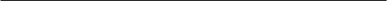 тельно быстрее, чем общая численность населения. В результате доля иммигрантов в общей численности населения впервые за 30 лет возросла и сейчас составляет 8,1%. В абсолютных цифрах в 2005 году около 1,7 миллиона иммигрантов, проживающих во Франции, были выходцами из Европейского союза (ЕС–25), а 250 000-из европейских стран, не входящих в ЕС. В период между 1944 г. и сегодняшним днем Германия пережила самую большую миграцию в Западной Европе. Первая большая волна миграции пришлась на годы во время и после Второй мировой войны, с 1944 по 1950 г. За это время в Германию при- было около 12 млн немецких беженцев из районов Восточной Европы, которые ранее принадлежали Германии или были оккупированы во время войны. Их интеграция в Западную и Восточную Германию была одной из главных задач в 1940–1950-е гг. После закрытия границ между Восточной и Западной Германией началась нехватка рабочей силы в Западной Германии, что заставило правительство искать дополнительных рабо- чих. Между 1955 и 1977 гг. немецкие власти завербовали около 14 млн «гастарбайтеров». С 1955 г. существовали вербовочные соглашения с Италией, Грецией и Испанией с 1960 г., Турцией с 1961 г., Марокко с 1963 г., Португалией с 1964 г., Тунисом с 1965 г. и Югос- лавии с 1968 г. Хотя эти «гастарбайтеры» должны были вернуться в свои родные страны через несколько лет, многие из них этого не сделали. Когда в 1973 г. правительство пре- кратило вербовку «гастарбайтеров», многие из них решили остаться в Германии вместе со своими семьями. С 1974 г. в Германию переехало еще 4 млн иммигрантов. Многие из них являются беженцами из стран третьего мира, ищущими политического убежища или улучшения своего экономического положения. Из-за высокого уровня нелегальной иммиграции в 1993 г. были изменены законы об убежище. С падением Берлинской сте- ны в 1989 г. в страну было принято много людей немецкого происхождения из бывшего Советского Союза и Польши. Только в 1990-1997 гг. в Германию вернулись 2 млн так на- зываемых «переселенцев». В последние годы число иммигрантов в Германию было со- кращено за счет таких мер, как повышение уровня признания, депортация нелегальных иммигрантов и отправка обратно военных беженцев в их родные страны [Кучеров, 2020]. Представители вышеупомянутых национальностей составляют большую часть мигрантов – 55%. С началом миграционного кризиса только за первые 6 месяцев 2015 г. Германия приняла больше беженцев, чем другие страны ЕС, – 450 000 чел. К концу года их число возросло до 1 087 478 чел. Параллельно с миграционным кризисом в принимающих странах стремительно происходит перестановка политических сил: ранее неизвестные политические лиде- ры, партии, движения не просто появляются на политической арене, но также быстро заручаются поддержкой избирателей и начинают играть определяющую роль в поли- тической жизни стран, отодвигая прежние элиты и силы на второй план. Обзор научной литературы Иммиграционная политика формирует модели иммиграции, которые, в свою очередь, оказывают огромное влияние на демографию, культуру, экономику и поли- тику государства. Быстро расширяющаяся литература исследует иммиграционную политику отдельных принимающих стран. Но теория иммиграционной политики не имеет четкого определения и по большей части лишена дискуссий между различными школами мысли по этому вопросу. Изучение теории иммиграционной политики раз- вивалось в русле таких парадигм, как институционализм, корпоративистский подход, марксизм, неолиберализм и глобализационный подход. 107 ДЕМИС. Демографические исследования. 2021. Том 1. No 1 • DEMIS. Demographic research. 2021. Vol. 1. No 1 Представители институциогализма (Дж. Шульц, И. Абелла и Г. Тропер, Р. Уитакер и Б. Робертс) [Schultz, 1982, Abella , Troper, 1983, Roberts, 1988] отмечали ведущую роль го- сударства в формировании иммиграционной политики, подчеркивая, что государство выступает единственным значимым актором регулирования. При этом они склонны представлять государственно-бюрократический аппарат как автономную или полу- автономную структуру, обладающую собственной волей и интересом, что роднит этот подход с реалистическим. Однако неспособность Организации Объединенных Наций и Всемирного банка эффективно решать такие вопросы, как распространение ядер- ного оружия, сокращение масштабов нищеты и экологические проблемы, свидетель- ствует о том, что интернационалистская теория терпит неудачу на практике. Тем не менее развитие глобализации и технический прогресс привели к большей взаимосвя- занности, и интернационалистская теория также развивалась и вела к более глубокому анализу международных отношений с помощью таких концепций, как коллективная безопасность и критическая теория. Поэтому интернационализм остается важной аль- тернативой реалистическому подходу к международным делам. Корпоративистский подход, напротив, обращает внимание на роль гражданского общества и групп интересов при формировании иммиграционной политики. Корпо- ративисты (Р. Б. Крэйг, Дж. Коллинз, В. Бриггс, А. Р. Золберг, Г. Дж. Хоффманн- Новот- ный, У. Р. Шугарт, М. Лимэй, З. Лэйтон-Хэнри, Дж. Ф. Холлифилд, Г. Фриман и Г. Бэттс, Э. Майерс, Дж. Мани, К. Джоппке) [Collins, 1988, Briggs, 1984, Joppke, 1998, Freeman, 1998] считают, что иммиграционная политика формируется в большей степени в ходе кон- куренции групп интересов, нежели в результате действий бюрократов. Государство, по их мнению, беспристрастный наблюдатель и не участвует в моделировании политики въезда и предоставления гражданства. Главным фактором в формировании иммигра- ционной политики становится борьба групп за власть и влияние. Основной акцент в изучении иммиграционных режимов корпоративисты делают на экономических и социальных факторах: стимулами к преобразованию иммиграционной политики вы- ступают дисбалансы в экономике и социальной сфере. Марксизм остается одним из доминирующих подходов в изучении иммиграци- онной политики национальных государств. Первое применение марксистских идей для объяснения международных процессов было сделано коммунистами и революци- онерами начала XX в., такими как Р Люксембург, Р Гильфердинг и В Ленин. Эти авторы разработали то, что мы сейчас называем классическими теориями империализма, что- бы понять, как капитализм расширялся и приспосабливался к миру межимперского соперничества, ведущего к Первой мировой войне и медленному распаду европейских империй. Современные адепты марксизма критикуют идею фиксированных границ, по- скольку они создают отношения зависимость и неравенство между народами, ограни- чивая и контролируя их доступ к ресурсам. Некоторые марксисты утверждают, что миру нужна глобальная концепция гражданства, чтобы противостоять тому, как государства дистанцируют неграждан от получения льгот и доступа к труду и ресурсам. Ведь с марк- систской точки зрения народы всех наций едины в своем угнетении капитализмом и современной государственной системой, которая их разделяет и противопоставляет друг другу, поэтому люди должны быть освобождены (или эмансипированы) от этого статуса. Марксизм дает оригинальный взгляд, объясняющий, почему закрытие границ является социологически и политически неоправданной мерой. Неолиберальная теория основана на главенствубщей роли о том, что главенству- 108 ДЕМОГРАФИЧЕСКАЯ И МИГРАЦИОННАЯ ПОЛИТИКА • DEMOGRAPHIC AND MIGRATION POLICY ющая роль в формировании миграционных систем принадлежит международной правовой системе. А. Золберг, Дж. Холлифилд, Э. Мэйерс, У. Корнелиус считают, что на формирование иммиграционной политики все большее влияние оказывают меж- дународные институты и система международного права. Наиболее успешным при- мером того, как наднациональная структура формирует иммиграционную политику государств, является Европейский союз. В рамках либеральной теории развивается глобализационная теория, основанная на идеях либерализма и мир-системного подхода Валлерстайна. Глобалисты утвер- ждают, что в современном мире сами идеи гражданства и государственного сувере- нитета оказываются несостоятельны. В условиях глобальной интеграции государства в принципе не могут регулировать иммиграцию. При этом человеческая мобильность рассматривается таким же естественным последствием глобализации, как движение ресурсов и капиталов. Движущей силой иммиграции, по их мнению, становится не «притяжение» в страны иммиграции, а «выталкивание» из стран исхода. Основной акцент делается на экономических и социальных факторах этого выталкивания. Методы исследования Исследование было проведено с применением ряда методологических приемов, например системного анализа, который позволил рассмотреть отдельные элемен- ты государственной миграционной политики Германии и Франции, а также некото- рые направления миграционной политики Евросоюза в целом. Применен историко- описательный метод научного исследования, благодаря которому удалось объяснить некоторые предпосылки миграционного кризиса в 2014–2016 гг. Дополнительно ис- пользовался метод статистического анализа для подтверждения гипотезы: иммигра- ционный аспект является одним из ключевых факторов расстановки политических сил в Германии и Франции. В работе проанализированы официальные документы: кодексы, законы, законо- дательные и иные нормативно-правовые акты Европейского союза, международных организаций по вопросам миграции. Проведен анализ официальных статистических данных Германии, Франции и Ев- росоюза (на основе Eurostat, Statistisches Bundesamt, INSEE) и материалов, опублико- ванных на сайтах международных агентств: BBC News Russian, The World Bank, The EU Resettlement Network, Frontex. Результаты и обсуждение Миграционный кризис существенно повлиял на расстановку политических сил в Германии: на волне кризиса большую поддержку ввиду своей позиции по миграцион- ному вопросу получила образованная в 2013 г. евроскептическая партия «Альтернатива для Германии» (АдГ), что позволяет ей на данный момент занимать 91 место в бундеста- ге. Традиционные партии же, напротив, потеряли доверие значительной части своих избирателей: правящий блок ХДС/ХСС в сентябре 2017 г. лишился почти 7% голосов в сравнении с выборами 2013 г.; СДПГ – более 4%. «В связи с разными подходами к вопро- сам миграции у Меркель лично и ХДС возникли трения с другой партией – Христиан- ским социальным союзом, занимающим ведущие позиции в Баварии, и его лидером Х. Зеехофером. В центре полемики остается вопрос: как регулировать поток мигрантов, продолжающих прибывать в страну?». На выборах в органы местного самоуправления, которые значительно поменяли ракурс политической жизни на нижних уровнях вла- 109 ДЕМИС. Демографические исследования. 2021. Том 1. No 1 • DEMIS. Demographic research. 2021. Vol. 1. No 1 сти, в результате выборов в марте 2016 г. ХДС, возглавляемый Меркель, потерял голоса избирателей почти на всех участках. Наибольших успехов достигла партия «Альтерна- тива для Германии», ставшей третьей (в некоторых землях даже второй) на выборах в органы местного самоуправления, – следует учитывать, что ранее партия вообще не получала представительства в ландтагах. Похожая ситуация повторилась на выборах в бундестаг в 2017 г.: 8%, по сравнению с предыдущими выборами, потеряла не имеющая ранее соперников партия ХДС/ХСС; значительно потеряла и СДПГ, а вот «Альтернатива для Германии» за 4 года своего су- ществования впервые получила представительство в законодательном органе, заняв 94 места в бундестаге [Федерова, 2016: 100]. На выборах в Европейский парламент в 2019 г. альянс ХДС/ХСС получил 29 мест и потерялсуммарно6,4%голосовизбирателей,11,5%потерялаСДПГ,апартия«зеленых» и «Альтернатива для Германии», по сравнению с результатами прошлых выборов, на- против, преуспели, получив на 9,8 и 3,9 % больше голосов соответственно. Результаты выборов на всех уровнях власти демонстрируют общее отношение на- селения к проводимой в стране политике, наличие определенных проблем в обществе, его недовольство, желание исправить положение дел. Программа СДГП в отношении мигрантов фактически не отличается формулиров- ками: партия выступает за более справедливое распределение беженцев между страна- ми ЕС, проведение более жесткой политики в отношении непризнанных мигрантов. Партия «Альтернатива для Германии» отличается правопопулистской риторикой: ислам отвергается в качестве составной части культуры немецкого общества, предла- гается закрытие внешних границ Евросоюза, введение жесткого контроля на границах Германии, ограничение въезда мигрантов (приветствуются лишь высококвалифици- рованные специалисты), экономическое давление на вновь прибывших в страну бе- женцев. Особую популярность, исходя из результатов выборов, партия имеет на восто- ке страны, где, по данным исследований Лейпцигского университета, более половины опрошенных выступают за ужесточение политики в отношении мигрантов. Особый интерес представляет ситуация, сложившаяся на выборах в Европейский парламент в 2019 г. До этого момента на выборах в органы местного самоуправления 2016 г., а также на выборах в бундестаг 2017 г. крайне успешные результаты для относи- тельно «молодой» партии имела АдГ, выступавшая с резко радикальными взглядами в отношении мигрантов. После этого правительство Германии приняло ряд мер, ужесто- чающих миграционную политику. Спустя два года с момента выборов 2017 г. проблема иммигрантов в Германии сохранила свою актуальность, однако перестала быть столь острой, как это было ранее: несмотря на процентный рост голосов за АдГ по сравнению с прошлыми выборами, фактический рейтинг партии начинает снижаться. На первый план в звене оппозиции выходит партия «зеленых», выступающая за решение новых актуальных проблем населения Германии. Таким образом, по результатам опроса 2016 г. от Forschungsgruppe Wahlen, глав- ной проблемой Германии ее жители полагают нерешенный иммиграционный вопрос, подобное мнение высказали 58% респондентов, 60% опрошенных выражали свое не- довольство расходованием средств государственного бюджета на беженцев, около 30% видели в беженцах и мигрантах угрозу культурным и социальным ценностям, абсо- лютное большинство опрошенных (89%) выступили за немедленную отправку на роди- 110 ДЕМОГРАФИЧЕСКАЯ И МИГРАЦИОННАЯ ПОЛИТИКА • DEMOGRAPHIC AND MIGRATION POLICY ну мигрантов, не желающих ассимилироваться в немецком обществе1.
В ходе поиска путей выхода из миграционного кризиса менялся состав Прави- тельства Германии. Соответственно, прямо пропорционально изменялось и отноше- ние граждан к данной проблеме. В 2019 г. почти 40% опрошенных полагают, что ФРГ может и должна принимать больше беженцев, выполняя свой гуманитарный долг, ме- нее половины респондентов (49 %) считают, что Германия не в состоянии принимать в страну новых мигрантов, однако количество согласившихся с данной точкой зрения значительно меньше, чем это было в 2015 г.
Франция ведет иммиграционную политику, основываясь на стратегии ассимиля- ции мигрантов. Согласно законодательству Республики, натурализация иммигранта наступает в течение 5 лет, к тому же допустимо двойное гражданство. Подобная страте- гия объяснима политикой Франции – как метрополии в прошлом, а так же либераль- ными французскими традициями в настоящем. Иммигранты ассимилируются на условиях правительства, которое, в свою оче- редь, считается с мнением граждан. Таким образом, программы политических партий, заручившихся наибольшей поддержкой населения, будут отражать настроения обще- ства в целом. Разделение компетенций национальных и европейских органов власти транслирует интересы граждан не только в рамках одного конкретного государства – Франции, но и в масштабе всего Евросоюза в согласии с позициями представителей других стран-членов. За общеевропейскими политическими институтами закреплено регулирование миграционных потоков, в то время как в компетенцию национального правительства входит функция натурализации иммигрантов и их интеграции в обще- ство. В связи с этим видится логичным проанализировать результаты выборов на наци- ональном уровне – в Национальное собрание Франции (2017 г.) и на общеевропейском – в Европарламент (2019 г.). Президентские и парламентские выборы были отмечены множеством фак- торов под заголовком «впервые», например: 1) никогда ранее выборы не про- ходили в условиях чрезвычайного положения, введенного во Франции после ряда террористических актов: в январе и ноябре 2015 г. и в Ницце в июле 2016 г.; 2) впервые четыре основных кандидата на пост президента имели примерно рав- ные рейтинги накануне первого тура – по 20% с разрывом в 3–4%; 3) в первый раз кандидаты от республиканцев и социалистов не прошли во второй тур; 4) канди- даты от «Национального фронта» (ультраправая партия) ранее не набирали тако- го количества голосов во втором туре президентских выборов, как Мари Ле Пен – 34% голосов. На парламентских выборах впервые: 1) отмечена рекордно низ- кая явка избирателей как в первом туре, так и во втором. Явка даже не дошла до половины и составила 48%; 2) смена 3⁄4 депутатов нижней палаты парламента; 3) в лидеры вышла совершенно новая партия «Вперед, Республика!», созданная всего за год до начала избирательной кампании; 4) Ультраправый «Национальный фронт» по- лучил 8 мандатов. Как уже говорилось выше, кандидаты от двух системообразующих партий – респу- бликанцы и социалисты не прошли во второй тур президентских выборов, тем самым их потенциальный электорат перешел на сторону Э. Макрона, обеспечив ему уверенную победу – 66,01% против 33,94% у Мари Ле Пен. Отсюда вполне закономерны и итоги пар- ламентских выборов. Так называемые «конструктивные» депутаты, отбившиеся от ре- 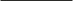 WahlergebnissederLandtagswahl 2016. [Electronic resource]. URL: http://www.wahlen.rlp.de/ 1 ltw/wahlen/2016/index 111 ДЕМИС. Демографические исследования. 2021. Том 1. No 1 • DEMIS. Demographic research. 2021. Vol. 1. No 1 спубликанцев и социалистов, а также центристы примкнули к молодой партии «Вперед, Республика!», которая заняла по результатам выборов 313 из 577 мест. Предыдущий лидер Франсуа Олланд от Социалистической партии не оправдал ожиданий граждан и даже не стал баллотироваться на второй срок, республиканцы запомнились политическим скан- далом вокруг кандидата в президенты Ф. Фийона и тоже потеряли голоса на выборах. Однако новый президент Э. Макрон и его партия выступили как инициативное, еще ничем не успевшее себя скомпрометировать политическое движение. В итоге, действующий президент и «Вперед, Республика!» выступили в качестве центристско- го блока – Э. Макрон назначил премьер-министра страны и министра экономики из республиканцев, принял перешедших к нему социалистов, правых и независимых республиканцев, центристов, экологистов, левых радикалов и прежде беспартийных. Прежде центристы (Ж. д’Эстен, Ж. Леканюэ) предпринимали попытки, чтобы сгруп- пировать правых и правый центр, тогда как Макрон попытался обеспечить сотрудни- чество как правых, так и левых. Иммиграционную программу Э. Макрона и партии «Вперед, Республика!» можно назвать лояльной, сравнивая с бескомпромиссной программой Мари Ле Пен от «Наци- онального фронта» (после 2018 г. «Национального объединения»). В нестабильных ус- ловиях (выборы проходили в условиях объявленного чрезвычайного положения в свя- зи с угрозой терроризма), избиратели побоялись усугубления положения. Евроскепти- цизм и решительные антииммигрантские лозунги могли лишь внести недовольство в общество, поэтому электорат отдал предпочтение умеренной политике Э. Макрона. Пункты его предвыборной кампании: 1) из всех видов миграционной политики от- давать приоритет политике «интеграции»; 2) повысить «иммиграцию знаний», чтобы улучшить научно-экономическое развитие страны и установить тесные профессиональ- ные контакты с другими странами; 3) взять на себя справедливую долю беженцев, кото- рые находятся сейчас на границах и не принимаются в других странах; 4) Европа должна защищать свои границы и уважать свои ценности2. Идея о возвращении к националь- ным границам неприемлема, евроинтеграция должна усиливаться. Спустя 8 месяцев RFI напишет о том, что позиция президента заключается в нивелировании желания у мигрантов ехать во Францию. На данный момент политика Макрона расходится на три вектора: во-первых, французское правительство старается принять соответствующие меры, чтобы в африканских странах, в частности, в Ливии, усилили контроль на грани- цах и останавливали основную часть желающих приехать в Европу еще на этом началь- ном «этапе» пути; во-вторых, глава МВД Франции Ж. Коллон предпринимает довольно резкие действия по отношению к тем, кто не получил право на убежище. В-третьих, для тех, кто получит такое право, условия усовершенствуют, исходя из логики властей, та- ких иммигрантов должно становиться все меньше. Если предвыборная миграционная политика Макрона выигрывала за счет именно своей гибкости, то нынешний курс нас- тораживает людей своей прямолинейностью и бескомпромиссностью. По результатам опроса марта 2019 г. по заказу Le Journal du Dimanche, только 29% граждан поддерживают Макрона. Рейтинг «Национального объединения», выступа- ющего за более радикальную миграционную политику, в последнее время становится выше (на январь 2019 г. – 35%). Все потому, что, в отличие от действий нынешней ад- министрации, политика этой партии предсказуема, пусть и радикальна по некоторым аспектам. International migration report 2018. UN Department of Economic and Social Affairs. Population 2
Division. URL: www.un.migration.org 112 3 ДЕМОГРАФИЧЕСКАЯ И МИГРАЦИОННАЯ ПОЛИТИКА • DEMOGRAPHIC AND MIGRATION POLICY Общеевропейские выборы прошли 26 мая 2019 г. Германия и Франция имеют наибольшее количество мандатов: 96 и 74, соответственно. В значительной степени именно эти государства влияют на настроения в Европарламенте в целом. Многие воспринимают как второстепенные выборы в Европарламент по отношению к вы- борам национальным, потому как граждане туманно представляют себе, в чем во- обще состоит роль Европарламента непосредственно для них самих. В доказатель- ство этому можно привести сравнительно низкую явку на избирательные участки (42,4% – 2014 г., 51% – 2019 г.)3. Как правило, больший энтузиазм на общеевропейских выборах проявляют недовольные настоящей политикой избиратели, поэтому име- ется тенденция лидерства оппозиции по результатам голосования. Процент явки в 2019 г. был выше, чем в предыдущие годы, что говорит о наличии большого количества граждан, которых не устраивает политический курс президента Макрона. Праворади- кальная партия Мари Ле Пен «Национальное объединение» (бывший «Национальный фронт») одержала победу, набрав 23,31% голосов, в то время как президентская партия получила 22,41 %. На предыдущих европейских выборах 2014 г. партия Мари Ле Пен также была лидером с 24,85%4. Партия «Вперед, Республика!» ориентировалась на избирателя, тяготеющего к центристской позиции. Во главу поставили бывшего министра по европейским де- лам, а на вторую позицию – лидера партии «зеленых» в прошлом. Как реакция на за- бастовки «желтых жилетов» обозначается взятие под защиту интересов трудящихся, продвигается заимствованная у правых идея пересмотра шенгенских соглашений и создание общих принципов предоставления убежища; оговаривается нацеленность на ведение единой справедливой социальной политики и др. «Национальное объеди- нение» акцентирует внимание на контроле за последствиями глобализации, выступая с лозунгом, что социально-экономический прогресс сегодня основывается на защите национальных интересов. Выход из ЕС уже не кажется представителям партии прио- ритетной задачей, так как обозначились механизмы изменения Европы изнутри. Таким образом, делая некоторое обобщение по расстановке политических сил Франции на национальном уровне и общеевропейском, можно сказать, что в лидеры выбиваются, прежде всего, те, кто готов стремительно отвечать на вызовы постоянно меняющегося мира. В этих условиях выигрышными показались центристская партия и ее лидер, как нечто новое и молодое, то что способно принимать существующее и не боится вносить коррективы. Праворадикальная партия имеет силу оппозиции, это часть того «существующего» (национального, французского), но она менее приспосо- блена к компромиссу, без чего миграционная политика не может идти благополучно. Иммигранты – это люди поначалу неустроенные, но так или иначе испытывающие надежду на лучший для них исход. Миграционная политика должна быть актуальной и социально ориентированной, дабы понимание «лучшего исхода» не резонировало с ходом жизни принимающей страны. Заключение Тенденция увеличения числа мигрантов в Германии и Франции обусловлена вы- соким качеством жизни и безопасности в этих странах, потребностью в рабочей силе, Les migrations dans un monde interconnecté: nouvelles perspectives d’action. Rapport de la commission mondiale sur les migrations internationales. [Electronic resource]. Octobre 2005. URL: https://www.peacepalacelibrary.nl/ebooks/files/GCIM_French.pdf Les Français et leurs perceptions de l’immigration, des réfugiés et de l’identité. [Electronic resource]. 4
Juillet 2017. Р. 6. URL: https://www.ifop.com/wp-content/uploads/2018/03/3814-1-study_file.pdf 113 ДЕМИС. Демографические исследования. 2021. Том 1. No 1 • DEMIS. Demographic research. 2021. Vol. 1. No 1 перспективами в решении демографической ситуации. Страны стоят перед лицом се- рьезной задачи: с одной стороны, регулирование демографического фона, с другой – сохранение баланса между иностранным и коренным населением. Такое положение требует своевременной реакции государства на фоне возникших проблем. Данные выборов демонстрируют недовольство коренного населения проводимой правящими кругами политики в отношении мигрантов и беженцев. Прослеживается четкая взаимосвязь между антимиграционными лозунгами и выходом на арену Германии и Франции правых партий, кардинально меняющих по- литическую расстановку сил и их политический курс в целом. В нынешних реалиях правые партии европейских государств делают акцент на представителей среднего класса как на основной электорат, поскольку именно они особенно ощущают на себе проблему безработицы из-за устройства на работу иммигрантов. Правые завоевали популярность в Германии и Франции еще и благодаря некоторому заимствованию идей социалистов о социальных гарантиях и защите государства. В противополож- ность правым, либералы, социалисты и прочие левые выступают за либерализацию миграционной политики, потому как именно в иммигрантах видят свою поддерж- ку. По общей тенденции, на первый план выходит коалиционное или центристское правительство, потому как в неминуемых взаимных противоречиях можно выявить приоритеты сразу нескольких электоральных групп. Правые значительно нарастили свою популярность, но этого недостаточно, чтобы выбиться в безоговорочные лиде- ры, так как их политика излишне радикальна. Список литературы 1. Кучеров М.Ю. Миграционный кризис в Германии: нагрузка или инвестиции в будущее? // Власть. 2020 No 4. С. 58–64 2. Федорова С.С. Региональные выборы в Германии 2016 сквозь призму европеизации полити- ческих партий и последствий миграционного кризиса в Европейском Союзе // Политическая экспер- тиза: ПОЛИТЭКС. 2016. Т. 12, No 3. С. 96–107. 3. Schultz J. White Man’s Country: Canada and the West Indian Immigration // American Review of Canadian Studies. 1982. 12 (2): 5. P. 3–64. DOI: 10.1080/02722018209480736 4. Abella I., Troper H. None is Too Many: Canada and the Jews of Europe 1933–1948 // Toronto: Lester and Orpen Denys, 1983. 366 р. DOI: 10.2307/25140571 5. Roberts B. Whence They Came: Deportations from Canada 1900–1935 // Ottawa: University of Ottawa Press, 1988, 246 p. 6. Collins J. Migrant Hands in a Distant Land: Australia’s Post-War Immigration // Sydney: Pluto Press, 1988. 345 р. 7. Briggs V. Immigration Policy and the American Labor Force // Baltimore: John Hopkins University Press, 1984. 331 р. 8. Joppke C. Why Liberal States Accept Unwanted Immigration // World Politics. 1998. 50 (2). Pp. 266–293. DOI: 10.1017/s004388710000811x 9. Freeman G. P. The Decline of Sovereignty? Challenge to the Nation-State: Immigration in Western Europe and the United States / еd. C. Joppke. New York: Oxford University Press, 1998. Pp. 86–108. DOI: 10.1093/0198292295.003.0004 Сведения об авторах: Гужев Михаил Сергеевич, cтудент МГИМО МИД России, Москва, Россия. Контактная информация: e-mail: mixailguzhev@yandex.ru. Семенова Мария Сергеевна, студент МГИМО МИД России, Москва, Россия. Контактная информация: e-mail: mruellaseptuit@yandex.ru.
Статья поступила в редакцию 15.06.2020; принята в печать 20.10.2020. Авторы прочитали и одобрили окончательный вариант рукописи. 114 ДЕМОГРАФИЧЕСКАЯ И МИГРАЦИОННАЯ ПОЛИТИКА • DEMOGRAPHIC AND MIGRATION POLICY IMMIGRATION PROBLEM IN THE SETTING UP OF POLITICAL FORCES IN GERMANY AND FRANCE Guzhev S. Mikhail, MGIMO University, Moscow, Russia. E-mail: mixailguzhev@yandex.ru Semenova S. Maria, MGIMO University, Moscow, Russia. E-mail: mruellaseptuit@yandex.ru For citation: Mikhail S. Guzhev, Maria S. Semenova. Immigration problem and the setting up of political forces in Germany and France // DEMIS. Demographic research. 2021. Vol. 1. No 1. P. 106–115. DOI: 10.19181/demis.2021.1.1.12 Abstract. The importance of studying migration processes is due to their massive, regular nature, the impact on the political and social environment of the host countries. Often, a poorly thought out, inconsistent and generally ineffective immigration policy leads to problems in the host countries, reduces the quality of life of the indigenous population, thus creating a split in society, which may result in increasing migrant phobia, xenophobia, etc. A particularly striking example of this situation can serve as some countries of the European Union, in particular, Germany and France. The populations of these countries account for one of the largest shares of migrants not only in Europe, but throughout the world. Of particular research interest is the change in the political preferences of the voters in favor of the forces advocating a rigid migration policy. Within the framework of the systematic and historical-descriptive approaches, the electoral processes in Germany and France were analyzed during the period of the most intense manifestation of the migration problem. It was found that in parallel with the migration crisis in the host countries, a reshuffling of political forces is rapidly taking place: lesser-known political leaders, parties, movements not only appear on the political arena, but quickly gain voters’ support, starting to determine immigration policy. There is a clear relationship between anti-immigration slogans and the entry into the arena of Germany and France of right-wing parties, which are fundamentally changing the political alignment of forces and their political course as a whole. Supporters of the right-wing political persuasion quickly gained popularity at the peak of the migration crisis, but with this problem fading into the background, the need for these political forces began to decrease. As a result of the study, the hypothesis that the migration problem is one of the key factors in the alignment of political forces in Germany and France was confirmed. Keywords: migration, migration policy, Germany, France, elections. References 1. Schultz J. White Man’s Country: Canada and the West Indian Immigration. American Review of Canadian Studies. 1982. 12 (2): 5. P. 3–64. DOI: 10.1080/02722018209480736 2. Abella I., Troper H. None is Too Many: Canada and the Jews of Europe 1933–1948. Toronto: Lester and Orpen Denys, 1983. 366 р. DOI: 10.2307/25140571 3. Roberts B. Whence They Came: Deportations from Canada 1900–1935. Ottawa: University of Ottawa Press, 1988, 246 p. 4. Collins J. Migrant Hands in a Distant Land: Australia’s Post-War Immigration. Sydney: Pluto Press, 1988. 345 р. 5. Briggs V. Immigration Policy and the American Labor Force. Baltimore: John Hopkins University Press, 1984. 331 р. 6. Joppke C. Why Liberal States Accept Unwanted Immigration. World Politics. 1998. 50 (2). Pp. 266–293. DOI: 10.1017/s004388710000811x 7. Freeman G. P. The Decline of Sovereignty? Challenge to the Nation-State: Immigration in Western Europe and the United States / еd. C. Joppke. New York: Oxford University Press, 1998. Pp. 86–108. DOI: 10.1093/0198292295.003.0004 8. Fedorova S.S. Regional Elections in Germany: Europeanization of Political parties and Consequences of Migration Crisis in the EU. Political Expertise: POLITEX. 2016, Vol. 12, No. 3, Pp. 96–107. (in Russ.) 9. Kucherov M.Yu. Migration crisis in Germany: burden or investment in the future? // Vlast’ (The Authority). 2020 No. 4. P. 58–64 (in Russ.) Bio note: Mikhail S. Guzhev, Student, MGIMO University, Moscow, Russia. Contact information: e-mail: mixailguzhev@yandex.ru. Maria S. Semenova, Student, MGIMO University, Moscow, Russia. Contact information: e-mail: mruellaseptuit@yandex.ru. Received on 15.06.2020; accepted for publication on 20.10.2020. The authors have read and approved the final manuscript 